日ごろは、本市の教育行政にご理解とご協力をいただきお礼申しあげます。令和５年（2023年）5月27日に開催しました第2回に引き続き、第3回目の（仮称）南校開校準備連絡会議を開催させていただきます。今回は、学校運営協議会（コミュニティスクール）について理解を深めることをテーマとして設定しています。なお、校名(案)やバス利用についてもあわせてご報告させていただきます。保護者や子どもたち、地域に住む方々など、是非ご参加ください。なお、気象条件や感染症の状況等によって開催を中止する場合がございます。ご理解を賜りますようお願い申し上げます。記日　時：令和5年（2023年）9月2日（土）　10:00～11:30会　場：庄内コラボセンター　4階　多目的室1・2内　容：学校運営協議会（コミュニティスクール）について理解を深める。　　　　校名（案）、バス利用についての報告。対　象：庄内西、庄内南、千成小、第七中学校区に在住在勤の方、児童生徒、その保護者の方。（仮称）南校の開校準備に関わってくださる方。参加者(市)：学校教育課、公民館、地域共生課■■■お申込み（当日参加も可能です）■■■※ 電子申込、メール、FAX等にてお申込みください。※ 申込者には、開催中止となった場合に、学校教育課より直接ご連絡させていただきます。※ 当日参加も可能です。ただし、中止になった場合のご連絡はいたしません。市HP（下記QRコード）からご確認ください。※ 前回までの資料や質疑応答内容は、市HP（下記QRコード先）に掲載しています。ご参照ください。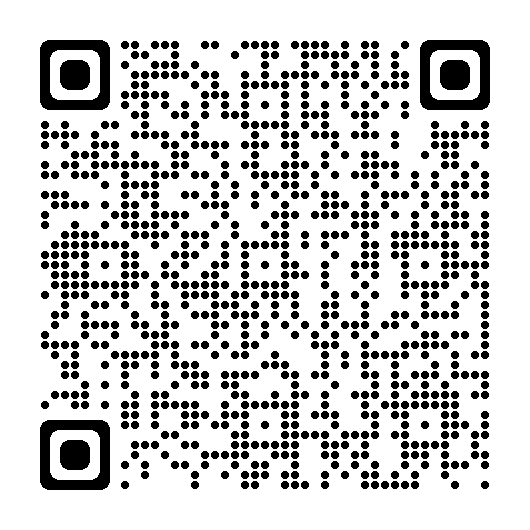 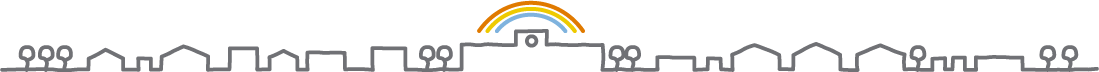 ふりがな電子申込お名前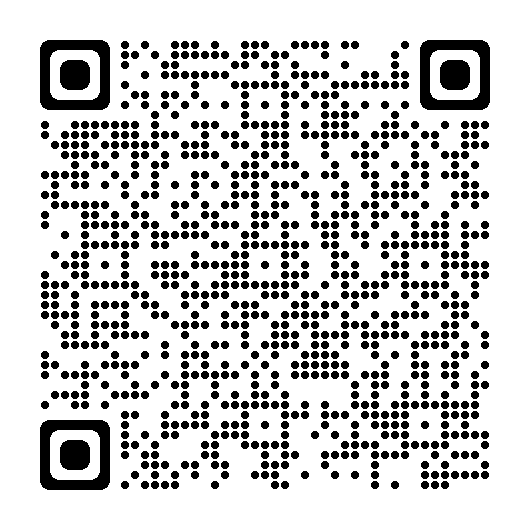 メールアドレスor電話番号【担当・連絡先】豊中市教育委員会事務局　学校教育課　藤崎・森田TEL：06-6858-3032　FAX：06-6846-9649E-mail：kyokeikaku@city.toyonaka.osaka.jp